Ça goûte les oranges!Natasha et Tamara sont en charge de faire le jus d’orange pour leur classe.  Pour faire le jus, elles doivent mélanger de l’eau avec du concentré congelé de jus d'orange.  Afin d’obtenir le meilleur goût possible, elles ont décidé d’essayer quelques recettes.  Quelle recette donnera le jus qui goûte le plus à l’orange?  Utilise des dessins, des mots, des nombres et/ou des symboles pour montrer comment tu es arrivé à ta réponse.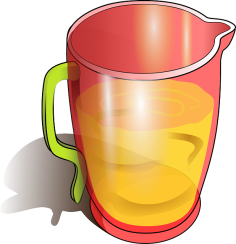 Mélange A2 tasses de concentré3 tasses d’eauMélange B1 tasse de concentré4 tasses d’eauMélange C4 tasses de concentré8 tasses d’eauMélange D3 tasses de concentré5 tasses d’eau